OGÓLNOPOLSKI KONKURS PLASTYCZNY PT. „WIELKANOCNY ZAJĄCZEK”Serdecznie zapraszamy do udziału w Ogólnopolskim Konkursie Plastycznym.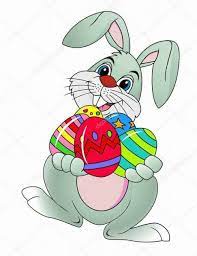 Regulamin konkursu:Organizatorem konkursu jest:Przedszkole Miejskie Nr 18, 41-200 Sosnowiec ul. Szczecińska 7.Konkurs adresowany jest do dzieci w wieku przedszkolnym.Cele konkursu:rozwijanie twórczej aktywności plastycznej,rozbudzanie wyobraźni oraz kreatywnego myślenia dziecka, propagowanie zdolności plastycznych, kultywowanie tradycji związanych z Świętami Wielkanocnymi,nawiązanie współpracy z osobami oraz placówkami działającymi na rzecz oświaty i wychowania.Zadanie konkursowe:Tematem konkursu jest ozdoba wielkanocna – wykonana dowolną techniką plastyczną.Warunki uczestnictwa:Udział w konkursie jest równoznaczny z akceptacją regulaminu.Każdy uczestnik może złożyć tylko jedną pracę.Do każdej pracy należy dołączyć kartę zgłoszenia (Załącznik nr 1), na której należy  wypełnić metryczkę z danymi autora oraz opiekuna, zgodę rodziców na udział dziecka w konkursie (załącznik nr 2), metryczkę z danymi uczestnika, którą należy umieścić na pracy (załącznik nr 3).Prace należy dostarczyć osobiście lub wysłać na adres organizatora do dnia 04.04.2023 r. Przedszkole Miejskie Nr 1841-200 Sosnowiec ul. Szczecińska 7z dopiskiem Konkurs „WIELKANOCNY ZAJĄCZEK”Prace po tym terminie lub bez karty zgłoszeniowej nie będą brane pod uwagę. Prace oceni Jury konkursowe, powołane przez organizatora. Ocenie podlegać  będzie kreatywność i samodzielność wykonania pracy przez dziecko oraz walory artystyczne i estetyczne.Nadesłane prace pozostają na własność organizatora.Rozstrzygnięcie i ogłoszenie wyników.Jury dokona oceny prac przyznając nagrody za: 3 pierwsze miejsca, wyróżnienia oraz dyplomy za udział. Ogłoszenie wyników konkursu odbędzie się w dniu 07.04.2023 r. Wyniki konkursu zostaną umieszczone na stronie internetowej organizatora konkursu www.pm18-sosnowiec.edupage.pl (AKTUALNOŚCI).Wszystkie prace zostaną zamieszone na wystawie, którą będzie można obejrzeć w budynku przedszkolaW przypadku pytań odnośnie konkursu proszę kontaktować się za pośrednictwem nr telefonu: 32 2913578.Osoby odpowiedzialne za realizację: Teresa Musiał, Agnieszka Środa, Agnieszka Galicka, Magdalena Torbus.Załącznik nr 1KARTA ZGŁOSZENIA DO OGÓLNOPOLSKIEGO KONKURSU PLASTYCZNEGO„WIELKANOCNY ZAJĄCZEK”Załącznik nr 2OŚWIADCZENIE, ZGODA RODZICÓWJa niżej podpisana/y wyrażam zgodę na udział mojego dziecka/ podopiecznego w Ogólnopolskim Konkursie Plastycznym „Wielkanocny zajączek” organizowanym przez Przedszkole Miejskie Nr 18 w SosnowcuOświadczam, iż zapoznałam/em się z regulaminem konkursu i akceptuję jego warunki.Wyrażam zgodę na przetwarzanie danych osobowych mojego dziecka/podopiecznego w celach wynikających z regulaminu konkursu, zgodnie z Rozporządzeniem Parlamentu Europejskiego i Rady UE nr 2016/679 z dnia 27.04.2016 w sprawie ochrony osób fizycznych w związku z przetwarzaniem danych.……………………………………………………..data, podpis rodzica/prawnego opiekunaZałącznik nr 3: Metryczka (wypełnić drukowanymi literami, umieścić na odwrocie pracy)